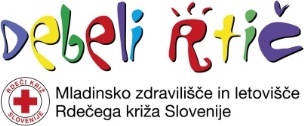 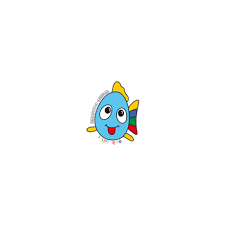 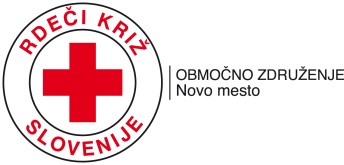 Datum: 15. 6. 2022Obvestilo o letovanju otrok na Debelem rtičuObveščamo vas, da je vaš otrok sprejet v zdravstveno ali socialno letovanje Območnega združenja Rdečega križa Novo mesto v Mladinskem zdravilišču in letovišču RKS na Debelem rtiču.Vabimo vas na sestanek o letovanju otrok na Debelem rtiču, ki bo PREKO ZOOM-A, v četrtek, 23. junija 2022 ob 16.00 in v živo, v četrtek, 23. junija 2022 ob 17.00, na OZ RKS Novo mesto, Ulica Slavka Gruma 54a. Po e-mailu, ki ste ga navedli v prijavi, boste dobili povabilo. Za sestanek se prosimo prijavite na: letovanje.rknm@gmail.com ali na številko: 07 6000670.NAVODILAOtroci bodo potovali  z avtobusom. Prosimo, da ste na zbirnem mestu vsaj 15 minut pred odhodom. izmena: 12. – 19. julij 2022izmena: 19. – 26. julij 2022Še vedno so ponekod tudi problemi ušivosti otrok, zato odpravite to morebitno nadlogo še preden bo otrok šel na letovanje. Sredstvo proti ušem kupite v lekarni. V primeru, da bo imel vaš otrok uši, bo moral domov.V primeru, da vaš otrok s kateregakoli razloga ne bo mogel na letovanje, vas prosimo, da nas pravočasno obvestite, vsaj en teden pred datumom odhoda na tel.: 07 6000670, brez obvestila ne vračamo akontacije za letovanje.Starši lahko pokličete pedagoškega vodjo od 18.30 do 19.30 na GSM 031761954. Obiski niso željeni. Priporočen seznam potrebščin: MOBITELI SO PREPOVEDANI!V otrokovi potovalni torbi naj bo obvezno priložen seznam otrokovih stvari, zunaj torbe pa nalepljen otrokov naslov. Lepo pozdravljeni.                                                                                            		OZ RKS Novo mesto		Letovanje sofinancirajo ZZZS, OZ RKS Novo mesto in krajevne organizacije RK ter občine: Mo Novo mesto, Šentjernej, Škocjan, Straža, Dolenjske Toplice, Šmarješke Toplice, Mirna Peč, Žužemberk.Ura odhoda Kje?Ura prihoda 7. 10Avtobusna postaja Škocjan14. 157. 20Parkirišče Kulturnega centra Primoža Trubarja Šentjernej14. 007. 15Avtobusna postaja Žužemberk14. 007. 20Avtobusna postaja na Dvoru13. 457.30Avtobusna postaja Straža13. 408. 00Avtobusna postaja pri Tušu Novo mesto13. 30ZELO POMEMBNOZdravstvena karticaZdravila in pisni napotki za vzgojitelja (v kolikor otrok jemlje zdravila)Steklenička z vodoManjši nahrbtnik Rokavčki (neplavalci)PRIPOMOČKI ZA PLAŽOSončna krema z visokim zaščitnim faktorjem 2x kopalke 2x kopalna brisačaKapa s šiltom / klobuk OBLAČILAPižamaSpodnje perilo (za vsak dan)Kratke majice (za vsak dan eno)Kratke hlače (če je mogoče več)Pulover / toplejša jopa z dolgimi rokaviTrenirka Nogavice (za vsak dan)Vetrovka (ni obvezno)OBUTEVSobni copatiPoletni natikači Športna obutevCopati za v vodoOSEBNA HIGIENA2x brisače za osebno higienoPribor za osebno higieno  zobna ščetka, zobna pasta, glavnik, milo, šamponDamski vložki (če je potrebno)RAZNOVrečka za umazano perilo DežnikSredstvo proti komarjem, klopomPo želji:Žepnina (za sladoled, razglednice, cca. 25-35€)Najljubša igračaPripomočki za plavanje (plavutke, maska, rokavčki)Družabne igre 